УВЕДОМЛЕНИЕСобственнику (владельцу):_транспортное средство не зарегистрировано на территории РФ  					     (фамилия, имя, отчество)транспортного средства марки _ВАЗ-2106                                                                                       W                   государственный регистрационный знак  С615МЕ73                                                                     4Управление административно-технического контроля администрации города Ульяновска    _ (наименование уполномоченного органа)извещает о том, что указанное транспортное средство, размещённое по адресу г. Ульяновск, ул. Отрадная,  дом № 77,  имеет признаки брошенного, бесхозяйного, разукомплектованного.В соответствии с Порядком выявления, эвакуации и хранения брошенных, бесхозяйных, разукомплектованных транспортных средств на территории муниципального образования «город Ульяновск», утвержденным постановлением администрации города Ульяновска от 19.06.2017 № 1505, в течение 10 дней с даты получения настоящего уведомления Вам надлежит своими силами и за свой счет эвакуировать (утилизировать) транспортное средство в случае прекращения его эксплуатации или переместить                                   в предназначенное для хранения транспортных средств место.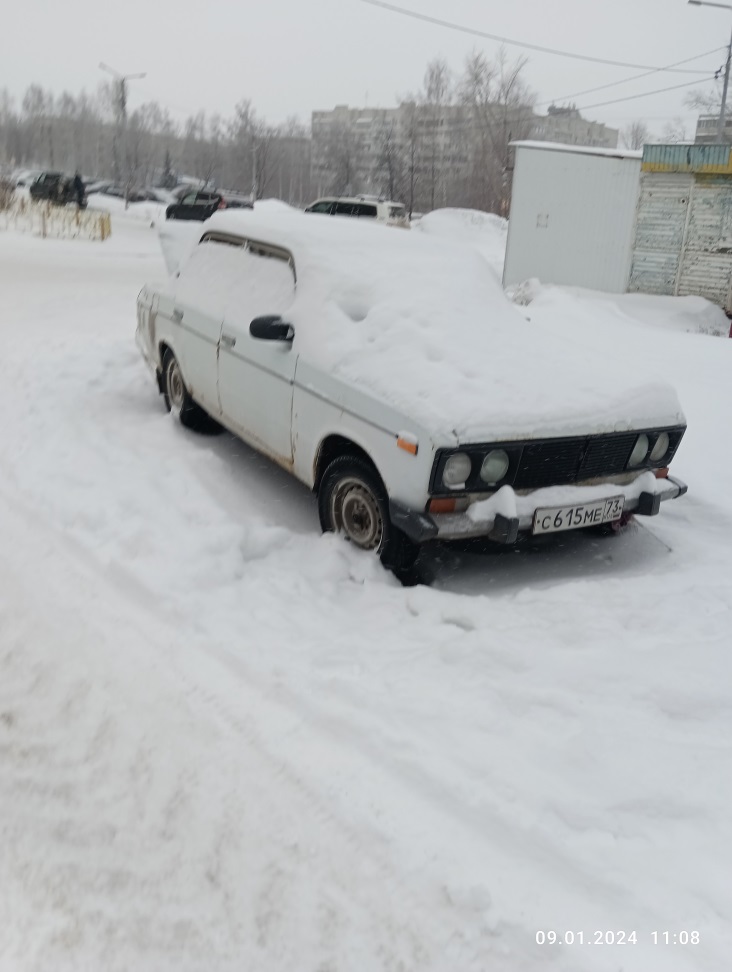 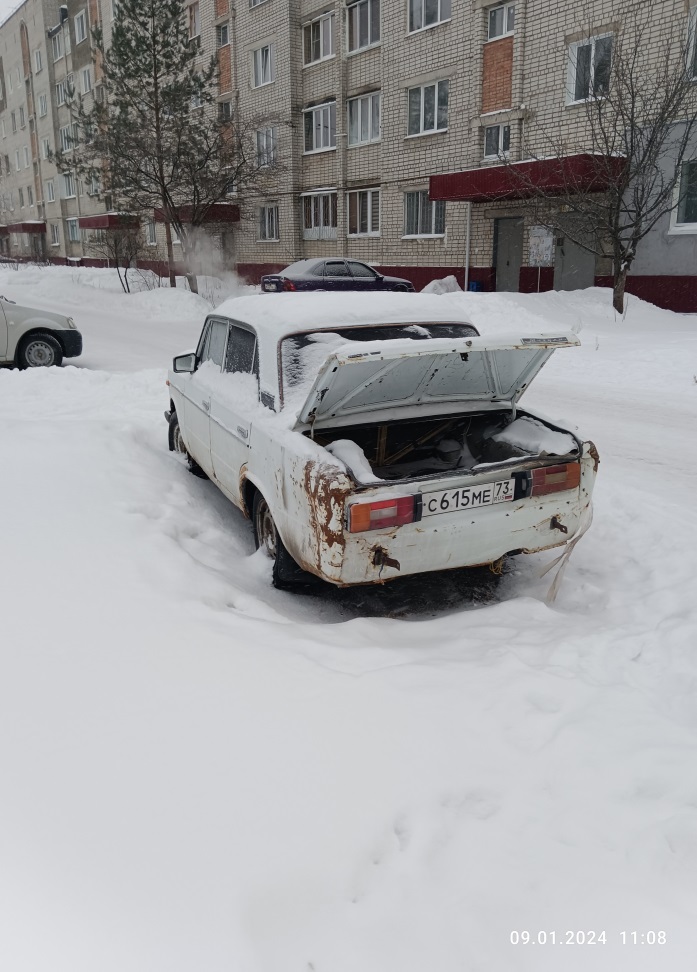 В случае невыполнения данных требований в течение 10 дней со дня получения настоящего уведомления транспортное средство будет в принудительном порядке эвакуировано на специализированную стоянку.Телефон для справок 41-08-42,  г. Ульяновск, ул.  Спасская, д.  4.